OTBeTaı n  xpnTepnn ogennBaHneVacva 10OTBETbI  H KPHTEPHH OL(EHHBAHHR139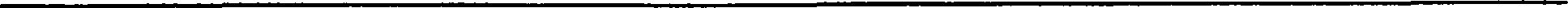 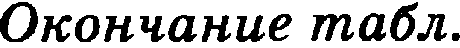 BapnaHT 7Hz cozuueuux ucmoRuxa«BonpoC O Boa,qeñeTBxx Mo ronaexoro			amecTBxe x noe- ziepoBaBmero aa	M vra sa paaB T e pyccxoro o6i:qecTBa opxx tia eanaIX CnontHbIX B I4CTO]3			Pyc	. . . npoiiexopi4T CO- xpaiije	e u ezie	oCT		acezie	s, a oeTaBui ecs B ntHBbIX noczie aio ronaex x	a6eroB BO		a6enta		e	oBoro paaope- Hi4II But yntpe ai 6bIn		6entaTb B 6onee 6eaonaeeaie pañoHhI: sa aanap		eeBepo-canal Boziro-Oxexoro Mentpypevas.HaMexseTcs  nozionte  e a aT  — oeo6e   o x  saeñ. Ho ne 6alna ezioatzie a peuoxpaT veexas nonxT veexas e eTe- sa: rpoa nie paexaTaI BeveBoro xonoxona eo6 panT Tenepa ropoi+ian ,gun opra aah OTnopa oppsi paM cx eOO6i:ij  - xau. CI4iIbHnie BoziHe s npo oomziH B 1257—1259 rr. B HOB- ropope B eBsa e nepen cato aeezie e: oBropopgni OTKa- 3blBani4ea “paBaTaes B vi4ezio”. BaIeTynzie ne 6aizio npeceve-HO KHsaeM 	, n}3OBO,QI4BIIII4MoozixT xy xontnpou eea x nonaraBm ri, vTo BpeMe oTxpbI- Toro eTOzix oBe s e Oppoñ eiijë ne acTazio. B 1262 r. pac- npaB  nues c 6acxaxan   xyngau  -oTxyn   xxan   ropoæa- ne PoeTOBa, Cyapans, HpocziaBJln, YeTiora Benxxoro, Bnag - uxpa.  BnieTynzie   ri roponta   npo  exopxn    noapneez TO-90-e roll XIII B. Taxoñ iu pox ñ paaMdX apo oroОТВЕТЫ  И КРИТЕРИИ ОЦЕНИВАНИЯ	187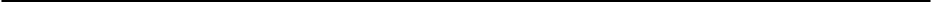 движения вынудил Орду омягчить оиотему обора дани: чаоть обора была передача руееким князьям, а влияние баокачеотва было ограничено'› .Укажите десятилетие, когда началось нашеетвие, о котором идёт peuь в отрывке. Назовите княая, имя которо- го пропущено в тексте.Най,ците в отрывіtе и выпиіиите пре,цпожение, oo- pepжaujee утвержрение, которое по,цтвері+іраетеs фаіtта- ли, ііриверённаіпи в поеzе,цуіощеп теіtете. Yitaatame не ме- нее рвух фаіtтоа, приве,цённьх pzis портверт,qеііие.188	ИСТОРИЯ:10ТРЕНИР0В0ЧНЫХВАРМАНТ0В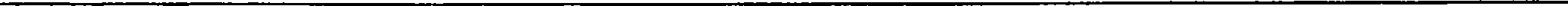 Окончание  вtndл.В Что §ec*+z*e+*e о zzм ха *х§еров сове+схого ки- нопроквтастгввесёлая комеqиа, в которой молодой re- ройпосаеарнейскоислу:лбывхестестовари амх отправ- ляетсяосвахввzавехамх непаханыеаемах. Еартинасхи- м ac в нвстоя ем совхозе, по*вхв емс в +е гоДы в голой степи, носила вгитв ионныи характер х побудила*ногах людей *oc*e ова+ъ *ринеру её героев.Уха ите нааван*е, которое по*	и*х зен*и, об oc-воеоиіі aovopъx ii,цëv pevi•.Нааовитеруководителястранывгоды,когдапроис- ходили описываеные &обы*ия.Чтозаставилоруководствостраныпринятьреіиение обосвоенииэтихтерриторий?ОТВЕТЫ  И КРИТЕРИИ ОЦЕНИВАНИЯ189Окончание табл.Cyugeevayev тovaa zpeниs, этo oapavefi nonovи- veesiix и oaooouavecuiix peфopu, проведённых в Poc- can в 1990-x rr., быпо попное аоиененііе общестаеооой аtианіі страны по ерааненип е npepapyщiiu соаетсаии периодои истории. Одпаао пногае iicvopaaa еvіітают, этo пероод радииапьных ааономітесsих реформ 1990-x rr. oueev uaoro oбujero е поеперніім атапом paoвиvos совет- eaoro oбujeevвa — оереетройsоЕ, прохоровгией ao вvopoïi поповііне 1980-x rr. Приаерііте ое ueнee двух фаіtтов, порzверпtрапщих ату общноеті›.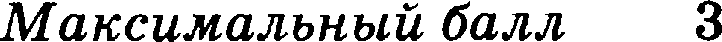 190	ИСТОРИЯ: 10 ТРЕНИРОВОЧНЫХ  ВАРИАНТОВ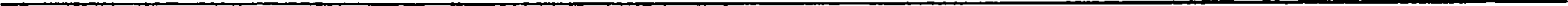 Окончание табл.Вам пор ено подгоvоаита раавёрн аій ovвev по ve- ме «Реформпі Иабранної радпі -›. Соетаваvе nziaн, в coov- ветеvвии с aoтopniv aia бурете освеијата avy vei4y.Ппан ,цопі+tен copepi+iava не і4енее трёх nyнitvoв. Напи- піите iipaтuoe поsснение copepi+taнiie uioбaix рвух nyнu- zOB.План с поясненияvи должен отразить оеяовные собы- тия (явление), связанные преобразованияпіи начала прав- ления  Ивана IV.OTBETM И КРИТЕРИИ ОЦЕНИВАНИЯ	191М родом:ікение іпабп.192	ИСТОРИЯ: 10 ТРЕНИРОВОЧНЫХ  ВАРИАНТОВПродом:ікение табл.ОТВЕТЫ И КРИТЕРИИ ОЦЕНИВАНИЯ193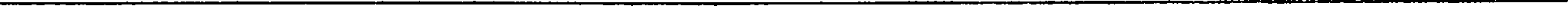 Окончание табл.1314151617181920212223Bapxaøz 134224331211342Bapxaør 214423344121324Bapxaøz 341321123231432Bapxaøz 423224312141324Bapxaøz 542442133144123Bapxaøz 632232444334321Bapxaøz 714332334212341Bapxaøz 823222424332143Bapxaøz 914333123221243Bapxaøz 1024231424343214242526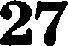 Bapzcaax131415341HATOBapnaaz241213154CypeóoiixBapzcaax313223214npopOTJ3 ipaiBapxaaz 434114135iiuTepBea  ;iioBapxaBT528415285aarioBepaaieBapxaaz624315154nepenor (nepenomRali coeTeMa)BapHBBT31214534ycxopea  eBapxaaz832134354CexaTBapxaaz934234534N HBBTH3	HNBapxaazl041334214xoaaez :eBapxaaz 11423nepecTpOñxa1Bapxaaz 21324Popóa•iiiB3BapaABTÜ1423ÍÍÍOJIOXOB4Bapxaez 41423C«n 'OCJIkB4Bapxaez 53412óouameB  x5Bapxaez 63412H xouañBzopoñ3Bapxaaz 72314HaauTpez  ñ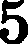 Bapxaez 81324Oze•ieczaeaaao4Bapxaez 91423fipemiieB4Bapxaez 102314HpaapaflpocuaBa2Содержание вервого ответа и указания  по оцевивавию(допускаются иные формулировки ответа, не искажающие  его смъісл)Бал-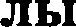 В ответе должны быть наованы:десятилетие  — 1230-e rr.;князь  — Александр НевскийПравильно  названы  десятилетие  и  имя князя2Правильпо названо только десятилетие.иЛиПравильно  указано только имя князя1Ответ неверныйоМа ксижальньtй бала2Содержание  вервого  ответа  и указания  по оцевиванию(допускаются иные формулировки ответа, не искажающие  его смысл)Бал-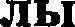 В ответе должно  быть  указано предложение:+Но не была сломлена демократическая политическая систе- ма: грозные раскаты вечевого колокола собирают теперь ro-ЈэОЖІlН    ДЛЯ    ОЈЗР&НИП£tЦИИ    ОТПОЈЗ&   ОЈЗДЫ НЦЯМ   И   ИХ    COO ЩНИ-Могут быть  указаны  следующие факты:сильпые волнения произошли в 1257—1259 rr. в Новгороде в  связи  с  переписью   населения:   новгородцы отказывались• даваться в число• ;в 1262 г. расправились с баскаками и купцами-откупщи- ками горожане Ростова, Суздаля, Ярославля, Устюга Вели- кого, Владимира;выступления  горожан происходили в 70—90-e rr.  XII в.Содержание вервого ответа и уяазавия по оцевивавию (допускаются  иные  формулировки ответа,не искажающие  его смысл)Бал-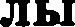 Правильно  указаны  предложение  (или  в  ивых формулиров-ках  верво передал  его смысл) и два факта2Правильно  указавы  предложение  (или  в  ивых формулиров-ках  веряо передан его смысл) и один  факт1Правильно  указано  только предложение  (или  в ивых форму-лировках  верно оередан  его смысл).иЛиПравильно  укаааны  только факты   (любое количество).иЛиОтвет неверный0Максимальньtй  dплл2Содержание вервого ответа и унааавия по оцевивавию (допускаются иные формулировки ответа,не искажающие  его смысл)Бал-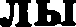 Правильный  ответ должен содержать следуютqие  элементы:земли  — делина;  целинные земли;руководитель  страны   —  Н.С. Хрущёв;причина, например: стремление реюить амбиqиозвую aa- дачу — догнать и перегвать Америку оо производству сель- хоапродукqии.Может быть вазвава другая вервая причинаСодержание вервого ответа и указавяя по оцевивавию(дооускаются иные формулировки ответа, не искажающие  его смысл)Бал-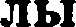 Bepuo наававы  три олемента ответа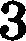 Верно навваны два любые элемента ответа2Верво наавав один любой  элемент ответа1Ответ неверный0Содержание вервого ответа и укааавия  по оqевивавию(допускаются ивые формулировки ответа, ве искажающие его смысл)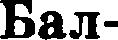 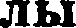 Могут быть ориведевы факты:в период перестройки в СССР постепенно получили широ- кое развитие гласность и свобода слова, активно принятые и раавитые  в 1990-x rr.в 1980-x rr. появились многие элементы демократии (аль- тернативвые выборы, массовые оппоаиционные митивги и собрания),  раавившиеся  в 1990-x rr.в 1990-e rr. получили развитие многие элементы рыноч- ной окояомики,  валоженные  в предыдущий период(в 1980-x rr. появились первые частные предприятия торгов- ли,  сферы услуг, вегосударствевные банки  и  т.д.).Могут быть приведены  другие фактыВерво ориведены  два факта2Верво приведён один факт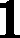  уназавия по оцевнвавию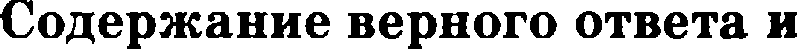 (допускаются иные формулировки ответа, не искажающие его смысл) уназавия по оцевнвавию(допускаются иные формулировки ответа, не искажающие его смысл)Бал-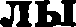 Приведены рассуждения общего характера, не соответствую-щие требованию задания.Ответ  неверныйПриведены рассуждения общего характера, не соответствую-щие требованию задания.Ответ  неверный0Максимальньtй бала2Содержание вервого ответа  и указания по оцевивавню(допускаются иные формулировки ответа, не искажающие  его смъісл)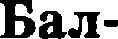 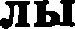 При  анализе  ответа учитываются:количество  пунктов плана и пояснений  к  вим;корректность формулировок пунктов плана с точки зрения  их соответствии  заданнои теме;корректность пояснений к пунктам олана (полнота представленной информации и отсутствие фактичес- ких  отибок)Содержавве вервого ответа и указания по оцевивавию (допускаются  иные  формулировки ответа,не искажающие  его смысл)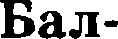 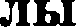 Млач по отдельному вопросу (разделу, направпению, пробле-ме) дачной в задачии тежьt оценивается по тем же крwnе- риям, что и план отвеіпа по всей теме. Ориентиром для эк- cnepma является название плана (вопрос, раздел, направлг.- чие, проблема), указаччое экзаменуемьtм. В случае если вылускнпк че озозлааил саой план (не укааол вопрос, раз- дел, направление, проблему), ino эксперт проверяет рабоіпу как план no теме, #анной а ao#aнuuОдин из вариантов  плана  раскрытия  данной темы:Цели реформ.Преобразования начала правления Ивана IV были ваправле- ны на укрепление страны и достижение согласия между ro- сударством  и  различными  слоями населения.Избранная рада — кружок единомышленяиков молодого царя.Укрепление  центральной  власти: а) созыв первого Земского собора;6) издание нового сборника законов — Судебника Ивана IV;в)  завершение  формирования приказов.Стоглавый собор.Реформа  местного самоуправления.Отмена кормлений; учреждение должности губного старо- сты;  выборные  органы самоуправленияВоенная реформа.Уложение о службе. Начало создания стрелецких полков. Возможно другое количество и (или) иные корректные фор- мулировки пувктов плана. Они могут быть представлены в назывной,  вопросной  или смешанной формах.Пояснения могут быть приведены в форме подпунктов (п.3), ненумерованного перечня позиций (п.5), комментариев в свободной    форме  (п.1,4)План содержит  не менее трёх пунктов,  к двум из которых да-ны пояснения.Формулировки пунктов плана и пояснении отражают содер- жание темы (выбранного вопроса); в пояснениях без факти- ческих ошибок приведены основные исторические события, раскрывающие  содержание  пунктов плана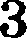 Содержание вервого ответа и указания по оцевивавию (допускаются  иные формулировки  ответа,не искажающие  его смысл)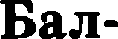 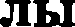 План содержит  не менее  трёх  пунктов,  к одному из которыхдано пояснение.Формулировки пунктов плана и пояснения отражают содер- жание темы (выбранного вопроса); в пояснении без факти- ческих ошибок приведены основные исторические события, раскрывающие  содержание  пункта плана.План содержит два пункта, к обоим даны поясяения. Формулировки пунктов плана и пояснений отражают содер- жание темы (выбранного вопроса); в пояснениях без факти- ческих ошибок приведены основные исторические события, раскрывающие  содержание  пунктов плана.План содержит не мевее трёх пунктов, к двум из которых да- ны поясвения.Формулировки пунктов плана отражают содержание темы (выбранного вопроса).В пояснениях к одвому-двум пунктам плана варяду с вер- ными позициями содержится(-атся) фактическая(-ие) ошибка(-и), существенно не искажающая(-ие) ответа; ИЛИ в пояснениях к одному-двум пунктам плана представлены верные, но не основные, а только частные факты, не в оол- нои мере раскрывающие содержание пунктов плана2План содержит не менее трёх пунктов без пояснений, ИЛИ в качестве пояснений приведены рассуждения общего харак- тера, не содержащие ковкретной информации по теме.Формулировки пунктов олана отражают содержание темы (выбранного вопроса) и ве содержат фактических ошибок. иЛИПлан содержит два пункта, к одному из которых даво пояс- нение.Формулировки пунктов олана и поясвения отражают содер- жание темы (выбранного вопроса); без фактических ошибок приведены основные исторические события, раскрывающие содержание  пунктов  плана.ИЛиПлан содержит яе менее трёх пунктов, к одному из которых дано пояснение.Формулировки пунктов плана отражают содержание темы (выбранного вопроса).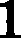  указания  по  оцевнваиию (допускаются иные формулировки ответа, неискатаюідиеегоснысл)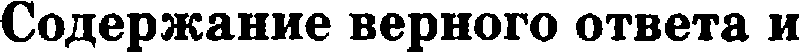 Бал-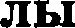 В пояснении  к пувкту  плава наряду с верными ооаициямисодержится(-атся) фактическая(-ие) опіибка(-и),  сущест- вевно ве искажающая(-ие) ответа; ИЛИ в поясвевии к пунк- ту плана представлевы верные, но не основные, а только час- тные факты, не в полной мере раскрывающие содержание пунктовплвна.иЛиПлав содержит два пункта, к одвому-двум пунктам даво no- ясвение. Формулировки пунктов плана и пояснений в целом отражают содержание  темы (выбранного  вопроса). В поясве-ПИЯХ  К  ОДПОМ    -ДВ    М  П   Н ltTBM  ПЛftHП  Н £1ЈЗЯД     С  В€ІЈЗПЬІ МИ ПОЗИ-циями содержится(-атся) фактическая(-ве) ошибка(-и), cy- щественно не искажающая(-ие) ответа.иЛиПувкты плава имеют общий характер и не отражают содер- жавия темы (выбранного вопроса), но приведёввые к двум (или более) пунктам поясвевия не содержит фактических ошибок и раскрывают некоторые аспекты темы (выбранного вопроса)Плав содержит два пункта без пояснений, ИЛИ в качестве пояснений приведены рассуждения общего характера, ве co- держащие  конкретной  информации  по теме.иЛиПлан содержит мевее двух пунктов независимо от качества поясвевий.иЛИПувкты плана не отражают содержание темы (выбранного вопроса). Приведёвные к одному вувкту поясненвя не содер- жат фактических опіибок и раскрывают некоторые аспекты темы.иЛиВ оунктах плана и пояснениях дооущена(-ы) фактическая(-ие) отибка(-и), существевво искажающая(-ие) содержание те- мьi (выбраввого вопроса) и евидетельетвующая(-ие) о её не- повнмавни выпускяиком.иЛиПлан отражает вопрос (раадел, направление, проблему), ко- торыи ве является соетаввой  частью темы,  указанной  в зада-0Максимальньt й балл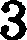 